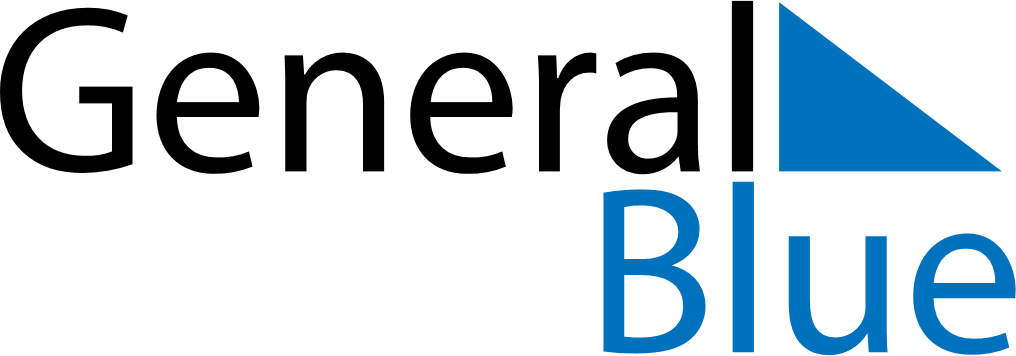 Quarter 2 of 2021AustriaQuarter 2 of 2021AustriaQuarter 2 of 2021AustriaQuarter 2 of 2021AustriaQuarter 2 of 2021AustriaQuarter 2 of 2021AustriaApril 2021April 2021April 2021April 2021April 2021April 2021April 2021April 2021MondayTuesdayTuesdayWednesdayThursdayFridaySaturdaySunday1234566789101112131314151617181920202122232425262727282930May 2021May 2021May 2021May 2021May 2021May 2021May 2021May 2021MondayTuesdayTuesdayWednesdayThursdayFridaySaturdaySunday123445678910111112131415161718181920212223242525262728293031June 2021June 2021June 2021June 2021June 2021June 2021June 2021June 2021MondayTuesdayTuesdayWednesdayThursdayFridaySaturdaySunday11234567889101112131415151617181920212222232425262728292930Apr 3: Easter SaturdayApr 4: Easter SundayApr 5: Easter MondayMay 1: StaatsfeiertagMay 9: Mother’s DayMay 13: Ascension DayMay 23: PentecostMay 24: Whit MondayJun 3: Corpus Christi